BIG LOTS CRISIS COMMUNICATION PLANRESPONSE TO COMPUTER MALFUNCTIONCreated April 25th, 2011Crisis plan to be revisited September 1st , 2011 and revised after assessment has been gatheredELIZABETH HARRISTABLE OF CONTENTSIntroduction ………………………………………………………..  3Acknowledgement ……………………………………………….  4Important Dates …………………………………………………… 5Our Commitment and Values …………………………………. 6Key Publics …………………………………………………………. 7Notifying Publics ……………………………………………..  8-10Crisis Communication Team ……………………………….11-12Methods of Communication ……………………………………13Media Spokesperson ………………………………………….  14Emergency Personnel ………………………………………….  15Key Media ………………………………………………………..  16Future Plans ………………………………………………………..17Other Useful Resources………………………………………….18INTRODUCTIONDear Managers,I would like to thank you all for being valued employees and co-workers. We know that without the continuous dedication each and everyone of you put into our company on a daily basis, we would not have the success, or value to our name that we have today. We truly believe that our success comes from within the company, from the employee’s and their enthusiasm, energy and dedication to customer’s needs. Here at Big Lots, customer satisfaction is a priority in ensuring that we continue to expand and maintain our well-earned title as America’s leading broad line closeout retailer. As many of you already know from our recent press release held Tuesday April 19th, we are experiencing computer malfunctions when swiping customers Buzz Rewards cards at many of our store locations. This crisis plan has been developed as a response to these problems in order to help manage them as the numbers from the press conference have grown from 309 cases 762 as of Friday April 22nd. Contact information of officials involved with the investigation, steps to be taken in communicating the crisis, and what is expected of employees are all thoroughly detailed. As of now, officials have informed us that there is no evidence to suspect that a third party has accessed customer’s information, but with customer service and satisfaction as a priority, we are prepared to investigate further into any suspicion if we are informed. Our public relations relation’s team created this plan to help manage the crisis in a organized way for each and every store location, and to ensure that we maintain overall customer satisfaction. I ask that you, as manager of your Big Lot’s location take a few minutes to review over this plan, and then share it with our other co-worker’s at your store’s location. Our intent of this plan is to inform you of the situation, how to handle it, eliminate any ambiguity as the crisis carries on, and by doing so, hopefully put cease to the problem all together. Thank you again for all you do, we truly appreciate it. Sincerely,Steven S. Fishman, Chief Executive Officer and PresidentACKNOWLEDGEMENTSOur Valued Managers,We apologize for any inconvenience we may have caused at your specific store location. Our intent with this crisis communication plan is to eliminate some of the problems that have been brought to our attention, as well as any potential problems we may endure. Please take the time to read through this by yourself, and then as well with your employees and co-workers at your store location. Again, our efforts are to provide continuous customer service, as well as manage the problem at hand. So, we ask that you please sign and date that you have reviewed this crisis plan at your store location. Feedback from employees is highly encouraged as we value each and every one of our employees. Contact information is listed, as well as a survey in which you may return if you feel inclined. The crisis plan also indicates some important dates we have already put on the calendar that we ask you to adhere to. Sincerely,Steven S. Fishman, Chief Executive Officer and PresidentI                                                              have read through the crisis plan, and held an informational meeting with co-workers at my location. All co-workers understand what is expected of them, and agree to handle the crisis as outlined.  Name (Print)							 DateSignature								DateIMPORTANT DATESOur purpose of this crisis plan is to inform our co-workers of how to manage and maintain customer service to our customers when we are, at this point, legally unable to provide any concrete information. We believe that this is best done by continuous customer service. The following are dates we have set and request to ensure we maintain strong customer and community relationships. May 10th, 2011: By this date, we expect that the crisis plan has been reviewed by all employees at your store’s location, and that all confidentially agreements have been accounted forAdditionally, to help increase the speed at which we report to officials the cases of Buzz Card malfunctions, we are mandating weekly emails be sent to your Regional Coordinator with the names of customer’s complaints and concerns. Contact information, as well as a template for reports of such cases is included within this plan. Dates are set weekly by closing Saturday beginning May 7th, 2011May 20th, 2011: Contact your Regional Territory contact with proposed community non-profit organization in which you will give 10% of sales to on a day to be chosen and advertised by your specific location. (A territory map is included within the crisis plan for your convenience) We encourage that you pick a organization specific to your community in order to give back to themJune 15th, 2011: The date by which we anticipate most community days have been completed. If so, we encourage you to send in stories for us to advertise on our company’s website before our 4th of July sales beginAugust 1st, 2011: Evaluations of the program’s effectiveness will be sent to all store locations. Feedback is encouraged, and in this case rewarded. September 1st, 2011: At our annual Regional Managers meetings, one store location from each region will be recognized for their cooperation and helpful attitudes though out this time with a paid for vacation for each employee throughout the year. At Big Lot’s we value teamwork, and teamwork is what it will take to manage this incident. OUR COMMITMENT AND VALUESOUR COMMITMENT: Here at Big Lot’s we have a long-standing commitment to Uncompromising Integrity. This means that we, “stay true to what we believe by acting with honesty, promoting responsibility and treating each other, our customers, our shareholders, our vendors, our competitors and our communities with respect and dignity.” It is under this commitment in which our crisis plan is rooted VALUE OF CONFIDENTIALITY: “Supplier shall not at any time, during or after the term of this Agreement, disclose to others and will not take or use for its own purposes or the purpose of others any trade secrets, confidential information, knowledge, designs, data, know-how, or any other information reasonably considered by Big Lots to be “confidential.” Supplier recognizes that this obligation applies not only to technical information, designs and marketing, but also to any business information that Big Lots treats as confidential. Any information that is not readily available to the public shall be considered to be a trade secret and confidential.”Specific to this crisis, we refresh Big Lot’s value of confidentiality. A copy of the confidentiality agreement for all Big Lots suppliers has been added to the end of this plan, as well as a link to the online website for copies if you need access to themKEY PUBLICSCustomers: international scaleIn this case, sensitive to Buzz Club card holdersBoard of DirectorsExecutive TeamsEmployeesArrow Electronics, INC.: the computer system in which we are currently under contract with As well as their legal advisors, employees, competitors, stakeholders, etcStockholdersPolice officers investigating the caseLegal RepresentativesMediaOur relationship with non-profit organizationsFurniture Bank of Central OhioToys for TotsLots!2GiveVendor RelationshipsWholesale membersOur competitors: Target, DollarTree, Home Depot, etcPotential employeesNOTIFYING PUBLICSAs with every organizational crisis, it is important to notify all of our key publics of the status of the problem as it occurs. Below, we have outlined our internal publics as well as external publics. We have been in contact with most all of our internal publics, so this crisis plan serves as a resource for you to aide in informing and guiding our external publics during this time. INTERNAL PUBLICSBoard of directorsExecutive TeamEmployeesStockholdersPolice Officers working on our caseArrow Electronics, INC.All internal publics were notified before the press conference took place of the issue at hand. In the case of this crisis, the message came from the bottom up as the first detection of the computer malfunction was reported from a local store after they noticed repeated cases. Big Lots has learned from this failure to plan, and has set Carol River, our Senior Technological Support Manager at headquarters as the contact for emergency computer malfunctions throughout the week. From now on, Carol will asses the problem, if necessary discuss it with her Executive team, and finally take it to the Board of Directors immediately if such a problem occur again. EXTERNAL PUBLICSAll CustomersBuzz Club rewards card holdersWholesale membersLegal RepresentativesMediaCompetitorsOur relationship with non-profit organizationsOur relationship with vendorsExternal publics have already been notified through a public press release written by our Executive Vice President of Public Relations. However, with the case still on going, and customer service as a priority of ours, we are asking for assistance in directing our loyal customers and other external publics. Even though we are currently making corrective action, with the number of cases still growing, it is important that all employees ready and available to assist customers as necessary. While we constantly seek public approval, in such cases we cannot let them control the message. In preparing all employees, we ask that you please review the following useful information as well as resources to refresh upon to better assist you in answering questions when needed. The Following 5 questions are the most frequently asked questions we have received about the Buzz Club Rewards Card:Will this affect my credit?POSSIBLE ANSWER: “no, your Buzz Club Card only tracks the amount of times you visit Big Lots, and what type of purchases you make in order to offer deals unique to your interests. Your credit information is not in any way affiliated with your card, nor do we have record your personal credit information and name”How did my personal information get leaked out? POSSIBLE ANSWER: “Officials have not yet determined how this could have happened, and at this point—we can only offer an apology to you. We encourage you to redeem your 10% off gift certificate at our website online”Everyday, I hear about more people complaining of the same thing…. why haven’t you stopped it yet?POSSIBLE ANSWER: “We agree, we know it’s very frustrating. We assure you officials and executives are working to get to the bottom of it all to provide a definite answer. We have a link on our website: www.Biglots.com where you can view continuous updates”So, how will we be compensated?POSSIBLE ANSWER: “Big Lots has decided to compensate all Buzz Club Rewards members, whether or not they are directly affected by this. To do so, we have a link on our website for all members to redeem a 10% off gift card. If you go to the website, it will direct you how exactly to obtain it.”I want to cancel my Buzz Club Rewards card, how do I do that?POSSIBLE ANSWER: “I understand your frustration with this and I assure you that it is not possible that any of your personal information was linked to your Buzz Club Rewards Membership card besides your name, but if you’d like to cancel your membership all together, you can do it on our website online. I encourage you to still redeem your 10% off gift card because you will still be able to receive that even after terminating membership.”In communicating with customers directly, always keep customer satisfaction as a priority, and encourage them to redeem their gift card online because 1) it helps to mend the situation and 2) there will be a brief survey for them to take upon redeeming their gift card which may offer us areas in which to improve over all customer satisfaction once this crisis is more controlled.Other Resources to Review with Employees:Become Familiar with the Buzz Club Reward Membership FAQ’s: Buzz Club Membership FAQ's LINKCRISIS COMMUNICATION TEAMThe first table is specific to the guidelines of this crisis plan before it is revisited in September. The second is a full list of Crisis Communication Team members and their contacts. Below is a chart of Regional Coordinators and their Territories taken from the Big Lots website. This is who you will need to contact weekly via email. 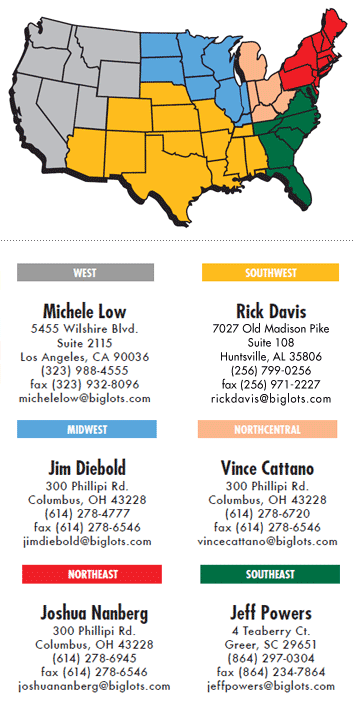 METHODS OF COMMUNICATIONIn order to tie up any loose ends with the media and/or rumors of what is going on, Big Lots will ourselves seek news affiliates and journalists for another Press Conference with the Police Department in which we are currently working with. We expect this Press Conference to occur within the next week. Our key messages for this Press Conference will be:Our sincere apologies once again, but what we do know is that no one’s financial records or personal information beyond their name are in the hands of a third partyMany Big Lots employees are working diligently with authorities as putting the investigation to an endAnnounce about the 10% off coupon once againAfter this Press Conference, we will not actively seek another one. We feel that this situation may have spun further out of control then necessary. From here, we wish to utilize our well-constructed webpage to inform the public, and face-to-face interaction with our employees to mend relationships between our customers. We have added a special link to our website for customers seeking information about the investigation, and added another link with Frequently Asked Questions (FAQs) in attempts to diffuse the amount of phone calls. Likewise, we hope after discussing this topic within your stores, you will go home and check out the website to get a feel for any questions customers may be asking you. MEDIA SPOKESPERSONIn the case of a crisis, Big Lots fully encourages CEOs and Board Members to serve as the spokesperson. The Big Lots Corporation has full confidence in the Public Relations Department in their efforts to effectively plan and manage crisis communication. If a board member is not available to speak publically, or is not comfortable given the crisis, any of the members from the PR Department can quickly fill the position to act as exemplars of the integrity in which Big Lots prides itself on to the public. EMERGENCY PERSONNELIn case of any emergency that occurs at your local store, as always, please first contact your local authorities. If you or any employee feels they have information pertaining to our current computer malfunction, we ask that you contact the lead investigator in our on-going case, Bill Planck, as well as our lead crisis management executive, Beverley Lean. All confidentiality is assumed and respected. In addition, we have set up a 24-hour hotline for customers with complaints regarding the Buzz Club cards, but can also be accessed by employees with any comments or feedback. Detective Bill PlanckCincinnati Police DepartmentWork: 513-343-7865Cell:  513-223-2243Email: willy.plank@cpd.comBeverley LeanBig Lots Crisis Management Team ExecutiveWork: 513-227-3392Cell: 513-554-7823Email: Beverley.lean@biglotscorp.com24-Hour Hotline1-800-554-7777Extension for employees: 224KEY MEDIADan PrimackWriter from Fortune 500 MagazineWork: 432-843-5534Cell:432-885-4493Email: dan.primock@forttune500.comJim SterbaWriter from The Wall Street JournalWork: 749-993-2342Cell: 749-829-3921Email: jim.sterba@wallstreet.comChris BrummittCincinnati Business NewsWork: 513-839-3242Cell: 51-832-4832Email: chris.brummitt@cincibusinews.comTim ListerCNN NewsWork: 803-239-3833Cell: 803-283-2381Email: tim.lister@cnn.comSara ColeArrow Electronics, PRWork: 631-832-3924Cell:631-283-8843Email: sara.cole@arrowelec.comJordan McBrideToys for Tots, PRWork: 934-932-7743Cell: 934-233-4993Email: Jordan.mcbride@tft.comFUTURE PLANSThe Public Relations Department, in collaboration with the Board of Directors has determined that after feedback is collected in September that as a growing corporation, Big Lots will already begin implementing programs to prevent such malfunctions from repeating themselves. Big Lots understands that the spiral of events we have experienced in the past few weeks happened as a reaction to the lack of communication internally at our corporation when the signs of computer malfunction were first brought to our attention. This is a result of our own failure to plan for the unexpected. Beginning in Fall 2011, we will have bi-annual conventional conferences to discuss possible crisis communication and the scope of its’ existence. Our first convention will be held the weekend of October 14th-16th in Richmond, VA and we have invited keynote speaker Dr. Bill Stuart, a resident of professor from the area who is highly intelligent on the topic of crisis communication. We hope you will look into joining us as our company grows from this experience.Within the next year, it is our goal to compile a corporate wide known template of all possible crises. This will be a complex process, but broken down into five steps:Assessment of Big Lots employees on possible crises. (1-2 Months)Rank Probability for top 10 (1 Month)Go back for Assessment (1-2 Months)Develop Template (2 Months)Provide Feedback on template/make changes for final (2 Months)Other Useful Resourceshttp://www.arrow.com/Supplier Confidentiality Agreement LINKVALUE #5: CONFIDENTIALITY: Supplier shall not at any time, during or after the term of this Agreement, disclose to others and will not take or use for its own purposes or the purpose of others any trade secrets, confidential information, knowledge, designs, data, know-how, or any other information reasonably considered by Big Lots to be “confidential.” Supplier recognizes that this obligation applies not only to technical information, designs and marketing, but also to any business information that Big Lots treats as confidential. Any information that is not readily available to the public shall be considered to be a trade secret and confidential.	As an officer of	                                                      , a supplier of Big Lots, I have read the principles and terms described in this document and understand my company’s business relationship with Big Lots is based upon said company being in full compliance with these principles and terms. I further understand that failure to abide by any of the terms and conditions stated herein may result in the immediate cancellation by Big Lots of all outstanding orders and refusal by Big Lots to continue to do business in any manner with my company. I am signing this statement, as a corporate representative of 						, to acknowledge, accept and agree to abide by the standards, terms and conditions set forth in this Standard for Suppliers between my company and Big Lots. I hereby affirm that all actions, legal and corporate, to make thisAgreement binding and enforceable have been completed.SUPPLIER COMPANY NAME:ADDRESS:TELEPHONE: FAX:Signature:Typed TitleWORK PHONECELL PHONEEMAILBOARD OF DIRECTORSSteven S. FishermanCEO, President513-223-2313513-343-5664steve.fisherman@biglotscorp.comJoe R. CooperCFO513-223-5496513-847-4732Joey.cooper@biglotscorp.comLisa BachmanChief Information Officer513-223-8504513-858-3846Lisa.simpson@biglotscorp.comCharles W. HaubeilGeneral Counsel513-223-8493804-839-3742Charlie.hanson@biglotscorp.comRobert S. SegalSenior VP513-223-4832513-842-8594Robert.segal@biglotscorp.comMr. Douglas N. WuriExecutive VP, Divisional703-283-4382703-238-2842Douglas.wuri@biglotscorpJo RoneyVice President, Divisional823-383-2387342-342-3423Jo.roney@biglotscorpBrenda J. LauderbackDirector293-342-3423342-843-3234Brenda.lauder@biglotscorp.comTimothy A. JohnsonDirector923-348-3423834-759-3823Timothy.johnson@biglotscorp.comPUBLIC RELATIONSElizabeth HarrisDirector747-283-4832737-283-2342Elizabeth.harris@biglotscorpMolly Spraker Media Coordinator393-234-5434342-342-5432Mary.spraker@biglotscorpBeverley LeanCrisis Management Team Executive923-342-2345234-324-3452Sara.col@biglotsorpCOMPUTER ASSISTANCECarol RiversSenior Technological Support Manager513-223-4932513-473-5034Carol.rivers@biglotscorp.com